Roles and responsibilities of curriculum leaders in bringing changes and innovationsto the English curriculum*The stages of change management and the change strategies are taken from Kotter’s 8-Step Change Model.Reference: Kotter, J. P. & Rathgeber, H. (2006). Our iceberg is melting: changing and succeeding under any conditions. New York: St. Martin’s Press.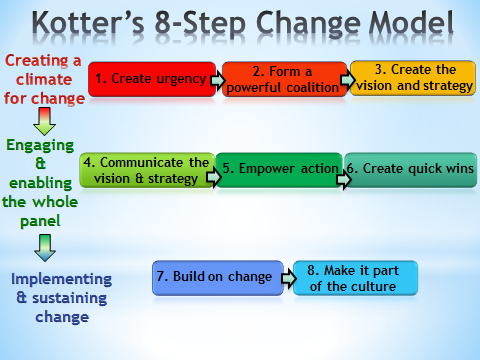 Stages of change management*Change strategies*TasksCurriculum leadership capabilitiesCreating a climate for changeCreate urgencyStudy the change carefullyHelp others see the need for changeDemonstrate subject and pedagogical knowledge Use data effectivelyCreating a climate for changeForm a powerful coalitionForm a team with expertise and/or with enthusiasm to achieve the intended outcomesUse resources effectively and strategicallyCreating a climate for changeCreate the vision and strategyCreate a concrete visionEnsure that the objectives, the measures proposed and the outcomes are aligned and SMARTPropose concrete and workable actionsEngaging and enabling the whole panel Communicate the vision and strategyUnderstand and address the concerns of the stakeholdersCommunicate effectively with different partiesEngaging and enabling the whole panel Empower actionProvide training and supportUse resources effectively and strategicallyEngaging and enabling the whole panel Create quick winsEnsure effective implementation of the planConduct on-going evaluation with professional use of qualitative and quantitative data to promote evidence-based and reflective teaching practicesProvide concrete evidence to show that the change plan worksEstablish monitoring and evaluation mechanismsUse data effectivelyImplementing and sustaining change Build on changeCreate opportunities for knowledge building and sharing in the panel to foster the professional development of the members and/or to prepare them for the future direction of the panelRecognise efforts and celebrate achievements timely and regularlyCommunicate effectively with different partiesImplementing and sustaining change Make it part of the culturePlan holisticallyBuild up a systematic pool of experience and resources Use the collected data for future planning/improvement on L/TPropose concrete and workable actions Use resources effectively and strategicallyUse data effectively